П О С Т А Н О В Л Е Н И ЕОт  27.12.2019  №  642Об утверждении программы профилактики нарушений обязательных требований, требований, установленныхмуниципальными правовыми актами, при организации и осуществлениирегионального государственного экологического контроля (надзора) на  2020 год и плановый период2021-2022 годов В соответствии со статьей 8.2 Федерального закона от 26 декабря 2008 года № 294-ФЗ «О защите прав юридических лиц и индивидуальных предпринимателей при осуществлении государственного контроля (надзора) и муниципального контроля», в целях предупреждения нарушений юридическими лицами и индивидуальными предпринимателями обязательных требований,  устранения причин, факторов и условий, способствующих нарушениям обязательных требований, требований, установленных муниципальными правовыми актами,  руководствуясь статьей 29 Устава Белозерского муниципального района	ПОСТАНОВЛЯЮ:1. Утвердить программу профилактики нарушений обязательных требований, требований, установленных муниципальными правовыми актами, при организации и осуществлении  регионального государственного экологического контроля (надзора) на 2020 год и плановый период 2021-2022 годов согласно приложению к настоящему постановлению.2. Настоящее постановление  подлежит размещению на официальном сайте Белозерского муниципального района в информационно-телекоммуникационной сети «Интернет». Руководитель администрации района:		 	      Д.А. Соловьев                Утверждена                                                                          постановлением администрации                                                                          района от __________   № ____Программа профилактики нарушений обязательных требований, требований, установленных муниципальными правовыми актами,при организации и осуществлении  регионального государственного экологического контроля (надзора) на 2019 годи плановый период 2021-2022 годовПрограмма профилактики нарушений обязательных требований, требований, установленных муниципальными правовыми актами при организации и осуществлении регионального государственного экологического контроля (надзора) на 2020 год и плановый период 2021-2022 годов (далее - Программа) разработана в соответствии с Федеральным законом от 06.10.2003  № 131-ФЗ «Об общих принципах организации местного самоуправления в Российской Федерации», со статьей 8.2 Федерального закона от 26 декабря 2008 года № 294-ФЗ  «О защите прав юридических лиц и индивидуальных предпринимателей при осуществлении государственного контроля (надзора) и муниципального контроля», постановлением Правительства Вологодской области от 26.12.2018 №1680 «Об утверждении общих требований к организации и осуществлению органами государственного контроля (надзора), органами муниципального контроля мероприятий по профилактике нарушений обязательных требований, требований, установленных муниципальными правовыми актами».Мероприятия по профилактике нарушений обязательных требований, требований установленных муниципальными правовыми актами в области охраны окружающей среды осуществляются должностными лицами администрации Белозерского муниципального района, уполномоченными на осуществление регионального государственного экологического надзора (в части регионального государственного надзора в области охраны атмосферного воздуха, регионального государственного надзора в области использования и охраны водных объектов, регионального государственного надзора в области обращения с отходами) на объектах хозяйственной и иной деятельности независимо от форм собственности, находящихся на территории Белозерского муниципального района Вологодской области, за исключением объектов, подлежащих региональному государственному экологическому надзору Департаментом природных ресурсов и охраны окружающей среды Вологодской области как органом исполнительной государственной власти Вологодской области, уполномоченным в сфере охраны окружающей среды в соответствии с законом Вологодской области от 28.06.2006 №1465-ОЗ «О наделении органов местного самоуправления отдельными государственными полномочиями в сфере охраны окружающей среды».1. Аналитическая частьПредметом регионального государственного экологического надзора при осуществлении отдельных государственных полномочий в сфере охраны окружающей среды является осуществление должностными лицами органа местного самоуправления Белозерского муниципального района деятельности, направленной на предупреждение, выявление и пресечение нарушений юридическими лицами, их руководителями и иными должностными лицами, индивидуальными предпринимателями, их уполномоченными представителями и гражданами требований в области охраны окружающей среды и природопользования в части требований в области охраны атмосферного воздуха, в области обращения с отходами, в области использования и охраны водных объектов.Перечень нормативных правовых актов, или их отдельных частей, содержащих обязательные требования, соблюдение которых оценивается при проведении мероприятий по  государственному экологическому надзору  (контролю) (в части регионального государственного надзора в области охраны атмосферного воздуха; регионального государственного надзора в области использования и охраны водных объектов; регионального государственного надзора в области обращения с отходами) в рамках отдельного вида государственного экологического надзора  (контроля) утвержден постановлением администрации Белозерского муниципального района от 28.12.2017 №568 и опубликован на официальном сайте Белозерского муниципального района в информационно-телекоммуникационной сети «Интернет».Цели и задачи  Программы.	Программа реализуется в целях:	- обеспечения доступности информации об обязательных требованиях, требованиях установленных муниципальными правовыми актами;	- предупреждения нарушений субъектами, в отношении которых осуществляется региональный государственный экологический надзор при осуществлении отдельных государственных полномочий в сфере охраны окружающей среды, обязательных требований, требований установленных муниципальными правовыми актами;	- устранение причин, факторов и условий, способствующих нарушению субъектами, в отношении которых осуществляется региональный государственный экологический надзор при осуществлении отдельных государственных полномочий в сфере охраны окружающей среды, обязательных требований, требований установленных муниципальными правовыми актами;	- создание у подконтрольных субъектов мотивации к добросовестному  исполнению обязательных требований, требований установленных муниципальными правовыми актами.	Для достижения целей Программы выполняются следующие задачи:	- осуществление анализа выявленных в результате проведения регионального государственного экологического надзора при осуществлении отдельных государственных полномочий в сфере охраны окружающей среды субъектами, в отношении которых осуществляется контроль, обязательных требований, требований установленных муниципальными правовыми актами;	- выявление и устранение причин, факторов и условий, способствующих нарушениям субъектами, в отношении которых осуществляется региональный государственный экологический надзор при осуществлении отдельных государственных полномочий в сфере охраны окружающей среды, обязательных требований, требований установленных муниципальными правовыми актами;	- информирование субъектов, в отношении которых осуществляется региональный государственный экологический надзор при осуществлении отдельных государственных полномочий в сфере охраны окружающей среды, о соблюдении обязательных требований, требований установленных муниципальными правовыми актами;	- принятие мер по устранению причин, факторов и условий, способствующих нарушению субъектами, в отношении которых осуществляется региональный государственный экологический надзор при осуществлении отдельных государственных полномочий в сфере охраны окружающей среды, обязательных требований, требований установленных муниципальными правовыми актами;	- повышение уровня информированности субъектов, в отношении которых осуществляется региональный государственный экологический надзор при осуществлении отдельных государственных полномочий в сфере охраны окружающей среды.	Цели и задачи Программы осуществляются посредством реализации мероприятий, предусмотренных Планом мероприятий обязательных требований муниципальных правовых актов, в рамках осуществления регионального государственного экологического надзора при осуществлении отдельных государственных полномочий в сфере охраны окружающей среды на 2020 год и плановый период 2021-2022 годов.	2. План мероприятий по профилактике нарушений обязательных требований муниципальных правовых актов, в рамках осуществления регионального государственного экологического надзора при осуществлении отдельных государственных полномочий в сфере охраны окружающей среды на 2020 год и плановый период 2021-2022 годов3. Отчетные показатели Программы на 2020 годи плановый период 2021-2022 годовОтчетные показатели Программы предназначены способствовать максимальному достижению сокращения количества нарушений субъектами, в отношении которых проводится региональный государственный экологический надзор при осуществлении отдельных государственных полномочий в сфере охраны окружающей среды, включая устранение причин, факторов и условий, способствующих возможному нарушению обязательных требований муниципальных правовых актов:- количество выявленных нарушений;- информирование юридических лиц, индивидуальных предпринимателей по вопросам соблюдения обязательных требований;- проведение семинаров, конференций, разъяснительной работы, в том числе в средствах массовой информации, по информированию юридических лиц, индивидуальных предпринимателей по вопросам соблюдения обязательных требований.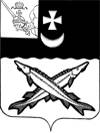 АДМИНИСТРАЦИЯ  БЕЛОЗЕРСКОГО  МУНИЦИПАЛЬНОГО   РАЙОНА  ВОЛОГОДСКОЙ ОБЛАСТИ№Реализуемые мероприятияСрокОтветственный исполнитель1.Размещение на официальном сайте Белозерского муниципального района в информационно-телекоммуникационной сети «Интернет» перечня правовых актов и их отдельных частей (положений), содержащих обязательные требования, соблюдение которых оценивается администрацией района при проведении мероприятий по региональному государственному экологическому контролю (надзору)Не позднее 14 дней со дня вступления в силу нормативных правовых актовОтдел архитектуры и строительства администрации района2.Осуществление информирования юридических лиц, индивидуальных предпринимателей по вопросам соблюдения обязательных требований, требований, установленных муниципальными правовыми актами, в том числе посредством разработки и опубликования руководств по соблюдению обязательных требований, требований, установленных муниципальными правовыми актами, проведения семинаров и конференций, разъяснительной работы в средствах массовой информации и иными способами.В случае изменения обязательных требований, требований, установленных муниципальными правовыми актами, – подготовка и распространение комментариев о содержании новых нормативных правовых актов, устанавливающих обязательные требования, требования, установленные муниципальными правовыми актами, внесенных изменениях в действующие акты, сроках и порядке вступления их в действие, а также рекомендаций о проведении необходимых организационных, технических мероприятий, направленных на внедрение и обеспечение соблюдения обязательных требований, требований, установленных муниципальными правовыми актами.В течение года (по мере необходимости)Отдел архитектуры и строительства администрации района3.Обобщение практики осуществления государственного регионального экологического надзора и размещение на официальном сайте Белозерского муниципального района в информационно-телекоммуникационной сети «Интернет» соответствующих обобщений, в том числе с указанием наиболее часто встречающихся случаев нарушений обязательных требований, требований, установленных муниципальными правовыми актами,  с рекомендациями в отношении мер, которые должны приниматься юридическими лицами, индивидуальными предпринимателями в целях недопущения таких нарушений.IV квартал Отдел архитектуры и строительства администрации района4.Выдача предостережений о недопустимости нарушения обязательных требований, требований, установленных муниципальными правовыми актами, в соответствии с частями 5-7 ст. 8.2 Федерального закона от 26 декабря 2008 года № 294-ФЗ «О защите прав юридических лиц и индивидуальных предпринимателей при осуществлении государственного контроля (надзора) и муниципального контроля», если иной порядок не установлен федеральным закономВ течение года (по мере необходимости)Отдел архитектуры и строительства администрации района5. Консультирование подконтрольных субъектов по вопросам соблюдения обязательных требований, требований, установленных муниципальными правовыми актами в сфере охраны окружающей средыПостоянноОтдел архитектуры и строительства администрации района